О критических материалах в государственных печатных средствах массовой информации Чувашской Республики и использовании редакциями республиканских и районных (городских) газет сети «Интернет» для расширения аудиторииКоллегия Министерства информационной политики и массовых коммуникаций Чувашской Республики, заслушав информацию о критических материалах в государственных печатных средствах массовой информации Чувашской Республики и использовании редакциями республиканских и районных (городских) газет сети «Интернет» для расширения аудитории, отмечает, что необходимо усилить работу по повышению качества и увеличению количества критических материалов в районных (городских) печатных изданиях, а также продолжить освоение редакциями республиканских и районных (городских) газет Интернет-пространства. Коллегия Министерства информационной политики и массовых коммуникаций Чувашской Республики п о с т а н о в л я е т:1. Информацию о  критических материалах в государственных печатных средствах массовой информации Чувашской Республики и использовании редакциями республиканских и районных (городских) газет сети «Интернет» для расширения аудитории принять к сведению.2. Информационно-аналитическому отделу (Кудряшовой Е.В.) рассмотреть вопрос организации обучающих занятий для сотрудников редакций районных (городских) газет (дизайнеров, верстальщиков, журналистов, редакторов) в рамках Дней главного редактора с участием приглашенных специалистов.3. Руководителям районных (городских) газет:провести анализ критических материалов, публикуемых в федеральных и республиканских печатных изданиях;пересмотреть формат подачи критических материалов в печатных изданиях в части включения в них позиции журналиста, элементов аналитики, позиции всех сторон, задействованных в возникновении проблемной ситуации, перспектив решения;исключить допущение грамматических ошибок в заголовках и текстах новостей на сайтах редакций;рассмотреть возможность перехода сайтов редакций с платформы cap.ru и их регистрации в качестве СМИ;продолжить работу по ведению страниц редакций в социальных сетях.4. Руководителям АУ «Издательский дом «Хыпар» Мининформполитики Чувашии (Вашуркиной Т.Г.), АУ «Цивильский издательский дом» Мининформполитики Чувашии (Николаеву В.П.), АУ «Редакция Красноармейской районной газеты « Ял пурнǎҫě» («Сельская жизнь») Мининформполитики Чувашии (Козловой Н.В.), АУ «Редакция Яльчикской районной газеты «Елчěк Ен» («Яльчикский край») Мининформполитики Чувашии (Алексееву Н.В.) обеспечить заключение соглашения с новостным агрегатором «Яндекс. Новости».5. Контроль за выполнением настоящего постановления возложить на заместителя министра Стройкову Ю.В.Председатель коллегии, министр									              А.С. Иванов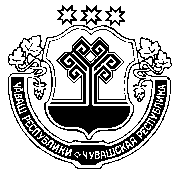 ЧӐваш РеспубликинИнформаци политикин тата массӐллӐ коммуникацисенминистерствиН КОЛЛЕГИЙĚ  ЧӐваш РеспубликинИнформаци политикин тата массӐллӐ коммуникацисенминистерствиН КОЛЛЕГИЙĚ  ЧӐваш РеспубликинИнформаци политикин тата массӐллӐ коммуникацисенминистерствиН КОЛЛЕГИЙĚ  ЧӐваш РеспубликинИнформаци политикин тата массӐллӐ коммуникацисенминистерствиН КОЛЛЕГИЙĚ  ЧӐваш РеспубликинИнформаци политикин тата массӐллӐ коммуникацисенминистерствиН КОЛЛЕГИЙĚ  Коллегия МинистерствА информационной политики и массовых коммуникацийЧувашской РеспубликиКоллегия МинистерствА информационной политики и массовых коммуникацийЧувашской РеспубликиКоллегия МинистерствА информационной политики и массовых коммуникацийЧувашской РеспубликиКоллегия МинистерствА информационной политики и массовых коммуникацийЧувашской РеспубликиКоллегия МинистерствА информационной политики и массовых коммуникацийЧувашской РеспубликиКоллегия МинистерствА информационной политики и массовых коммуникацийЧувашской РеспубликиЙЫШӐНУЙЫШӐНУЙЫШӐНУЙЫШӐНУЙЫШӐНУПОСТАНОВЛЕНИЕПОСТАНОВЛЕНИЕПОСТАНОВЛЕНИЕПОСТАНОВЛЕНИЕПОСТАНОВЛЕНИЕПОСТАНОВЛЕНИЕ14.06.2017№ 714.06.2017№ 7Шупашкар хулиШупашкар хулиШупашкар хулиШупашкар хулиШупашкар хулиг. Чебоксарыг. Чебоксарыг. Чебоксарыг. Чебоксарыг. Чебоксарыг. Чебоксары